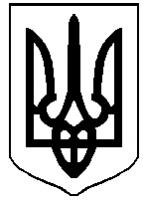 ДЕРГАЧІВСЬКА МІСЬКА РАДАVІI СКЛИКАННЯПОСТІЙНА КОМІСІЯ з політико-правових питань, депутатської діяльності та місцевого самоврядуванняПротокол № 1засідання комісії з політико-правових питань, депутатської діяльності та місцевого самоврядування спільна з Радою голів (протокол засідання Ради  голів №3) Дата проведення: 03.02.2016 року									Час проведення: о 15.00 год.Місце проведення: зала засідань Дергачівської міської ради Присутні члени постійної комісії:Присутня Рада голів:Присутні:Порядок деннийПро обговорення питань порядку денного третьої чергової за порядковим номером сесії Дергачівської міської ради  VІI скликання, які відносяться до компетенції комісії. Доповідають: Лисицький О.В., Бондаренко К.І.Про надання експертних висновків до проектів регуляторних актів.Доповідає: Бондаренко К.І.Про проведення обласного конкурсу міні-проектів розвитку територіальних громад «Разом в майбутнє».Доповідає:  Бондаренко К.І.СЛУХАЛИ: Лисицького О.В., Дергачівського міського голову, який проінформував, що робота засідання комісії проводиться у відповідності до протокольного рішення засідання№1 комісії з політико-правових питань, депутатської діяльності та місцевого самоврядування спільно з Радою голів від 17.12.2015р.1.СЛУХАЛИ: Бондаренко К.І., секретаря Дергачівської міської ради, яка повідомила про розпорядження Дергачівського міського голови № 8 від 22.01.2016 року, яким було визначено скликання третьої чергової сесії, з порядковим номером черговості, міської ради VІІ скликання на 19 лютого 2016 року. Повідомила, що з 22.01. 2016р. на оприлюднення Радою голів винесені  необхідні для проведення сесії розроблені  проекти рішень. Ознайомила з проектом рішення №1 порядку денного сесії, що включає в себе 74 питання (додається). Прокоментувала всі питяння.	Зачитала п.5.1 розділу V Положення про постійні комісії Дергачівської міської ради VІІ скликання – перелік постійних комісій та їх  функціональна спрямованість.  Запропонувала зосередити увагу на питаннях порядку денного, які належать до компетенції даної комісії:-№2 «Про визнання повноважень депутата Дергачівської міської ради VІІ скликання від партії «Блок Петра Порошенка «Солідарність» Шевченка Д.М.;-№3 «Про визнання повноважень депутата Дергачівської міської ради VІІ скликання від політичної партії Всеукраїнське об’єднання «Батьківщина» Лещенка О.І.»;-№4 «Про затвердження Плану роботи Дергачівської міської ради на 2016 рік»;-№7 «Про звіт міського голови щодо здійснення державної регуляторної політики Дергачівською міською радою та її виконавчим комітетом за 2015 рік».-№8 «Про внесення змін до плану діяльності з підготовки проектів регуляторних актів Дергачівської міської ради та виконавчого комітету  на 2016 рік».-№19 «Про затвердження Програми соціально-економічного та культурного розвитку міста Дергачі на 2016 рік»;-№20 «Про затвердження Програми «Обдарованість» для дітей та молоді на 2016-2018 рр.»;-№21 «Про затвердження Програми проведення громадських робіт на території Дергачівської міської ради на 2016 рік»; -№73 «Про розгляд депутатського запиту депутата Дергачівської міської ради VII скликання Безрука В.М.»-№74 «Про розгляд депутатського запиту депутата Дергачівської міської ради VII скликання Осадчого О.С.» Звернулась до присутніх щодо заперечень, пропозицій, доповнень до запропонованого вище переліку питань проектних пропозицій із проекту порядку денного сесії. ПРОПОЗИЦІЙ НЕ НАДІЙШЛО. ОБГОВОРЕННЯ ПРОЕКТІВ РІШЕНЬ ПРОДОВЖЕНО У ВІДПОВІДНОСТІ ДО ВИЩЕЗАЗНАЧЕНИХ ПИТАНЬ.	Зупинилась на питаннях №2 «Про визнання повноважень депутата Дергачівської міської ради VІІ скликання від партії «Блок Петра Порошенка «Солідарність» Шевченка Д.М., №3 «Про визнання повноважень депутата Дергачівської міської ради VІІ скликання від політичної партії Всеукраїнське об’єднання «Батьківщина» Лещенка О.І.». Проінформувала про лист, що надійшов від Коробки Ю.О., голови Дергачівської міської виборчої комісії Дергачівського району Харківської області. Зазначила, що відповідно до діючого законодавства повноваження нових депутатів  починаються з дня заслуховування на черговому після виборів депутата місцевої ради пленарному засіданні відповідної місцевої ради повідомлення територіальної виборчої комісії про підсумки виборів. Вказала, що голові Дергачівської міської виборчої комісії Дергачівського району Харківської області Коробці Ю.О. вих. 26.01.2016 року відіслано лист з повідомленням про дату і час сесії.Зауважень чи пропозицій не поступило.	Перейшла до питання проекту порядку денного №4 «Про затвердження Плану роботи Дергачівської міської ради на 2016 рік». Вказала, що проект рішення розроблений відповідно до Закону України "Про місцеве самоврядування в Україні", ознайомила з проектом рішення та проектом Плана роботи Дергачівської міської ради на 2016 рік. Запропонувала до розділу «Організаційно масові заходи» внести п.3 Організація і проведення “Єдиного дня депутата” із зазначенням дня тижня та графіку прийому.	Обговорення питання всіма присутніми на засіданні.ВИРІШИЛИ: Визначити “Єдиний день депутата” щоп’ятниці кожного тижня за індивідуальним графіком та включити до проекту Плана роботи Дергачівської міської ради на 2016 рік в частині «Організаційно – масові заходи» пункт 3. Організація і проведення “Єдиного дня депутата” щоп’ятниці кожного тижня за індивідуальним графіком.	Далі проінформувала про питання проекту порядку денного №7 «Про звіт міського голови щодо здійснення державної регуляторної політики Дергачівською міською радою та її виконавчим комітетом за 2015 рік». Зазначила, що проект рішення розроблений у відповідності ст.38 Закону України «Про засади державної регуляторної політики у сфері господарської діяльності». Зачитала звіт. Звернулась з питанням пропозицій до звіту. Пропозицій не поступило.	Перейшла до питання проекту порядку денного №8 «Про внесення змін до плану діяльності з підготовки проектів регуляторних актів Дергачівської міської ради та виконавчого комітету  на 2016 рік». Вказала, що проект рішення розроблений відповідно Закону України «Про засади державної регуляторної політики у сфері господарської діяльності» щодо забезпечення планування діяльності з підготовки проектів регуляторних актів регуляторними органами. Пояснила, що запропоновані проектні пропозиції, та проведені по них заходи, в тому числі і прийняття рішень,  у відповідності  до Закону  та Податкового кодексу України мають реалізуватися до 15 липня 2016р, щоб бути чинними з 2017 року.Обговорення питання всіма присутніми членами засідання.ВИРІШИЛИ: Погодити проект рішення «Про внесення змін до плану діяльності з підготовки проектів регуляторних актів Дергачівської міської ради та виконавчого комітету  на 2016 рік».Перейшла до блоку питань проекту порядку денного №№19-21, що стосуються затвердження міських Програм:-№19 «Про затвердження Програми соціально-економічного та культурного розвитку міста Дергачі на 2016 рік». Вказала, що дана програма розроблена з метою забезпечення сталого збалансованого соціально-економічного і культурного розвитку міста, відповідно до Закону України «Про державне прогнозування та розроблення програм економічного та соціального розвитку в Україні». Зосередила увагу на розділі програми «Інформаційна діяльність» щодо зауважень чи пропозицій до проектних заходів.- №20 «Про затвердження Програми «Обдарованість» для дітей та молоді на 2016-2018 рр.». Зазначила, що програма розроблена з метою підтримки обдарованих дітей та молоді, створення умов для виховання інтелектуальної та творчої еліти  міста і спрямована на стимулювання дітей та молоді на досягнення високих результатів у навчанні, творчій діяльності щодо вирішення актуальних проблем розвитку науки, техніки, економіки, літератури та мистецтва. - №21 «Про затвердження Програми проведення громадських робіт на території Дергачівської.  міської ради на 2016 рік», зазначила, що програма розроблена з метою здійснення комплексу заходів щодо забезпечення тимчасової зайнятості населення (передусім осіб, зареєстрованих як безробітні) шляхом направлення їх на громадські роботи, які мають корисну спрямованість, відповідають потребам громади, місту і сприяють їх соціальному розвитку, беручи до уваги розпорядження голови Дергачівської районної державної адміністрації №415 «Про організацію та проведення громадських робіт у 2016 році» від 25.12.2015р.ВИСТУПИЛИ; Драган І.Л., Давиденко А.О., Дехтяренко Л.М., Кубицький В.К., Матющенко К.П., які  вказали що зауважень чи пропозицій до розділу програми «Інформаційна діяльність»  не мають, та запропонували дані питання розглянути після розгляду їх на профільних депутатських комісіях.	Далі перейшла до питань проекту порядку денного: №73 «Про розгляд депутатського запиту депутата Дергачівської міської ради VII скликання Безрука В.М.», №74 «Про розгляд депутатського запиту депутата Дергачівської міської ради VII скликання Осадчого О.С.». Проінформувала проекти рішень, що характеризують документи як інформаційні запити. Звернулась з питанням пропозицій до проектів рішень.Зауважень чи пропозицій не надійшло.ВИСТУПИЛИ; Драган І.Л., Дехтяренко Л.М., Давиденко А.О., Кубицький В.К., які зазначили, що до проекту порядку денного питань не мають, вважають за доречне передати проекти рішень порядку денного №№2-4,7,8,19-21,73,74 та документи до них на розгляд іншими профільних комісій, з урахуванням у проект Плану роботи Дергачівської міської ради на 2016 рік внести доповнення  про єдиний депутатський день, а саме: включити до проекту Плана роботи Дергачівської міської ради на 2016 рік в частині «Організаційно – масові заходи» пункт 3.Організація і проведення “Єдиного дня депутата” щоп’ятниці кожного тижня за індивідуальним графіком, та  на розгляд чергового пленарного засідання радиПровести ще одне засідання по підготовці даної сесії 17.02.2016 року о 15.00 год.Голосували:  за -  7               проти – 0                    УТРИМАЛИСЬ – 0ВИРІШИЛИ: Проект порядку денного та всі проекти рішень порядку денного №№2,3,4(з доповненням),7,8,19-21,73,74  та документи до них передати на розгляд інших профільних депутатських комісій та  на розгляд чергового пленарного засідання ради.Провести ще одне засідання по підготовці даної сесії 17.02.2016 року о 15.00 год.2.СЛУХАЛИ: Бондаренко К.І. з порядку денного засідання про розгляд проектів регуляторних актів:- «Про затвердження Положення про заходи щодо забезпечення доступу до публічної інформації, розпорядником якої є Дергачівська міська рада та її виконавчий комітет»;- «Про затвердження калькуляції вартості однієї нормо-години на роботи, які виконує комунальне підприємство технічної інвентаризації «Інвенрос» для юридичних та фізичних осіб». Зазначила, що дана комісія є відповідальною з даних питань та повинна надати експертний висновок до кожного проекту рішення, що пройшов  оприлюднення. Обговорення та розробка експертних висновків.Висновки додаються.3.СЛУХАЛИ: Бондаренко К.І., секретаря міської ради, з інформацією про проведення обласного конкурсу міні-проектів розвитку територіальних громад «Разом в майбутнє» у 2016 році, яка повідомила, що з метою сприяння територіальним громадам сіл, селищ, міст Харківської області у розв’язанні місцевих проблем соціально-економічного характеру й створення умов для підвищення активності громад, розпочато прийом заявок на участь в обласному конкурсі міні—проектів розвитку територіальних громад «Разом в майбутнє» 2016 року. Ознайомила присутніх з Положенням про порядок проведення обласного конкурсу міні-проектів розвитку територіальних громад «Разом в майбутнє», затверджене рішенням обласної ради від 18 серпня 2011 року №227-VI (із змінами внесеними рішенням ІІ сесії VІI скликання від 17 грудня 2015 року №11-VI).Повідомила, що прийом міні-проектів здійснюється з 06 січня по 07 березня 2016 року.Більш детальна інформація щодо умов та порядку проведення обласного конкурсу розміщені на офіційних сайтах Харківської обласної ради: http://oblrada.kharkov.ua/ua/contest-grants/together-to-the-future та Асоціації органів місцевого самоврядування Харківської області:  http:/association.kharkov.ua/.  Інформацію взято до відома.Давиденко А.О.Доброскок В.О.Драган І.Л.Ємець З.В.Матющенко К.П.голова комісії з питань планування, бюджету та фінансів Дергачівської міської радиКубицький В.К.голова комісії з питань промисловості, транспорту, зв’язку, розвитку підприємницької діяльності, побутового обслуговування населення, торгівлі Дергачівської міської радиДехтяренко Л.М.голова комісії з гуманітарних питань, охорони здоров’я, соціального захисту населення,  забезпечення громадського порядку Дергачівської міської радиВідсутні:Жуков П.О.голова комісії з питань аграрної політики, будівництва, житлово-комунального господарства та екології Дергачівської міської радиЛисицький О.В.-Дергачівський міський головаБондаренко К.І.-секретар Дергачівської міської радиХристенко О.С.–заступник Дергачівського міського голови з фінансово-економічних питаньДавиденко А.О.Доброскок В.О.Драган І.Л.Ємець З.В.Матющенко К.П.Кубицький В.К.Дехтяренко Л.М.Головуючий    Бондаренко К.І.